ANALISIS YURIDIS PERUBAHAN TARIF PENERIMAAN NEGARA BUKAN PAJAK MINERAL DAN BATU BARA TERHADAP PENERIMAAN NEGARA BUKAN PAJAK DARI KOMODITAS BATUBARA DALAM PERATURAN PEMERINTAH NOMOR 81 TAHUN 2019 TENTANG JENIS DAN TARIF ATAS JENIS PENERIMAAN NEGARA BUKAN PAJAK YANG BERLAKU PADA KEMENTERIAN ENERGI DAN SUMBER DAYA MINERALSKRIPSIDiajukan untuk memenuhi sebagai persyaratan memperoleh gelar sarjana dalam ilmu hukum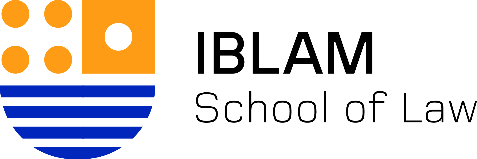 Oleh :Nama :Nugroho Fajar SantosaNPM  : 1607350075PROGRAM SARJANA HUKUMSEKOLAH TINGGI ILMU HUKUM “IBLAM”JAKARTA2020PROGRAM STRATA SATU ILMU HUKUMSEKOLAH TINGGI ILMU HUKUM “IBLAM”Nama :Nugroho Fajar SantosaNPM  : 1607350075Judul :ANALISIS YURIDIS PERUBAHAN TARIF PENERIMAAN NEGARA BUKAN PAJAK MINERAL DAN BATU BARA TERHADAP PENERIMAAN NEGARA BUKAN PAJAK DARI KOMODITAS BATUBARA DALAM PERATURAN PEMERINTAH NOMOR 81 TAHUN 2019 TENTANG JENIS DAN TARIF ATAS JENIS PENERIMAAN NEGARA BUKAN PAJAK YANG BERLAKU PADA KEMENTERIAN ENERGI DAN SUMBER DAYA MINERALSecara substansi telah disetujui dan dinyatakan siap untuk diujikan/dipertahankan
Jakarta,                2020Pembimbing, …………………………….PROGRAM STRATA SATU ILMU HUKUMSEKOLAH TINGGI ILMU HUKUM “IBLAM”JAKARTABahwa isi / materi skripsi yang berjudul : ANALISIS YURIDIS PERUBAHAN TARIF PENERIMAAN NEGARA BUKAN PAJAK MINERAL DAN BATU BARA TERHADAP PENERIMAAN NEGARA BUKAN PAJAK DARI KOMODITAS BATUBARA DALAM PERATURAN PEMERINTAH NOMOR 81 TAHUN 2019 TENTANG JENIS DAN TARIF ATAS JENIS PENERIMAAN NEGARA BUKAN PAJAK YANG BERLAKU PADA KEMENTERIAN ENERGI DAN SUMBER DAYA MINERALSeluruhnya merupakan tanggungjawab ilmiah dan tanggungjawab moral penulis                                                               Jakarta, ………………2020                                                            6000,-Nugroho Fajar SantosaABSTRAKJudulSkripsi:	ANALISIS YURIDIS PERUBAHAN TARIF PENERIMAAN NEGARA BUKAN PAJAK MINERAL DAN BATU BARA TERHADAP PENERIMAAN NEGARA BUKAN PAJAK DARI KOMODITAS BATUBARA DALAM PERATURAN PEMERINTAH NOMOR 81 TAHUN 2019 TENTANG JENIS DAN TARIF ATAS JENIS PENERIMAAN NEGARA BUKAN PAJAK YANG BERLAKU PADA KEMENTERIAN ENERGI DAN SUMBER DAYA MINERALNama / NPM :Nugroho Fajar Santosa / 1607350075Pembangunan nasional sebagai bentuk perwujudan tujuan nasional bangsa Indonesia membutuhkan dana pembangunan yang diperoleh dari sumber penerimaan negara yang berupa pajak maupun penerimaan negara bukan pajak.Salah satu Penerimaan Negara Bukan pajak adalah Penerimaan Negara BukanPajak dari Pertambangan Batu bara dan Mineral.Permasalahannya adalah bagaimana kajian analisis yuridis terhadap perubahan tarif penerimaan negara bukan pajak mineral dan batu bara terhadap penerimaan negara bukan pajak dari komoditas batubara dalam Peraturan Pemerintah Nomor 81 Tahun 2019 tentang Jenis dan Tarif Atas Jenis Penerimaan Negara Bukan Pajak yang Berlaku Pada Kementerian Energi dan Sumber Daya Mineral? Dan bagaimana kajian analisis yuridis terhadap dampak dari penurunan Penerimaan Negara Bukan Pajak pada sektor PertambanganBatu Baradan Mineral terhadap keuangan negara pasca Peraturan Pemerintah Nomor 81 Tahun 2019 tentang Jenis Dan Tarif Atas Jenis Penerimaan Negara Bukan Pajak Yang Berlaku Pada Kementerian Energi Dan Sumber Daya Mineral? Metode yang digunakan adalah penelitian hokum normatif. Kesimpulannya adalah Penerimaan Negara Bukan Pajak (PNBP) dari sektor mineral dan batubara (minerba) tahun 2019 menurun dibandingkan tahun sebelumnya. Sepanjang 2019, PNBP minerba terkumpul sebanyak Rp 45,02 triliun, turun 9,96% dibanding realisasi tahun 2018 yang mencapai Rp 50 triliun. Direktur Penerimaan Minerba Kementerian ESDM Jonson Pakpahan menyampaikan, capaian PNBP terjadi penurunan lantaran tren harga komoditas, khususnya batubara yang tertekan di tahun 2019, ditambah lagi di tahun 2020 muncul wabah penyakit menular covid-19. Ada beberapa dampak dari penurunan penerimaan Negara bukan pajak pada sector pertambangan batu bara dan mineral terhadap keuangan negara, salah satunyabagipengusaha tambang dengan kenaikan royalti, maka biaya produksi juga akan naik. Dengan biaya produksi yang naik, maka striping ratio akan turun, sehingga batu bara yang diambil/ produksi akan sedikit.DAFTAR ISIHALAMAN JUDUL		iLEMBAR PERSETUJUAN SKRIPSI		iiSURAT PERNYATAAN		iiiABSTRAK		ivDAFTAR ISI		vBAB I   PENDAHULUAN 		1Latar Belakang		1Rumusan Masalah		10Tujuandan Manfaat Penelitian		11Metode Penelitan		12BAB II  TINJAUAN PUSTAKA		17Keuangan Negara		17Penerimaan Negara Berupa Pajak		30Penerimaan Negara Bukan Pajak		47BAB III	KAJIAN ANALISIS YURIDIS TERHADAP PERUBAHAN TARIF PENERIMAAN NEGARA BUKAN PAJAK MINERAL DAN BATU BARA TERHADAP PENERIMAAN NEGARA BUKAN PAJAK DARI KOMODITAS BATUBARA DALAM PERATURAN PEMERINTAH NOMOR 81 TAHUN 2019 TENTANG JENIS DAN TARIF ATAS JENIS PENERIMAAN NEGARA BUKAN PAJAK YANG BERLAKU PADA KEMENTERIAN ENERGI DAN SUMBER DAYA MINERAL		52Kajian AnalisisYuridisTerhadapPerubahanTarifPenerimaan Negara BukanPajak Mineral Dan Batu Bara TerhadapPenerimaan Negara BukanPajak Dari Komoditas Batubara Dalam Peraturan Pemerintah Nomor 81 Tahun 2019 TentangJenis Dan Tarif Atas Jenis Penerimaan Negara Bukan Pajak Yang Berlaku Pada Kementerian Energi Dan Sumber Daya Mineral		52Pengaturan Tarif dan Dasar Pengenaan Tarif PNBP		66BAB IV	KAJIAN ANALISIS YURIDIS TERHADAP DAMPAK DARI PENURUNAN PENERIMAAN NEGARA BUKAN PAJAK PADA SEKTOR PERTAMBANGAN BATU BARA DAN MINERAL TERHADAP KEUANGAN NEGARA PASCA PERATURAN PEMERINTAH NOMOR 81 TAHUN 2019 TENTANG JENIS DAN TARIF ATAS JENIS PENERIMAAN NEGARA BUKAN PAJAK YANG BERLAKU PADA KEMENTERIAN ENERGI DAN SUMBER DAYA MINERAL.		78BAB V   PENUTUP 		95Kesimpulan		95Saran 		96DAFTAR PUSTAKA		97